Задача 1. «Половинчатая …»В «большом и дружном семействе российских регионов» найдется пять, а то и десять, которые по каким-либо показателям заметно выделяются на фоне остальных. Суммарно на эти регионы приходится не менее половины показателя. В представленной ниже таблице указаны регионы (в количестве от 5 до 10), на которые суммарно приходится не менее половины от какого-либо показателя (A–F).Задания:Определите, по каким показателям (А, В, С, D, E, F) составлены рейтинги российских регионов.Для каждого показателя назовите субъект РФ (А1 – F1), занимающий в рейтинге первое место.Объясните присутствие г. Москва на третьем месте по показателю D.Задача 2. «Объединяющая …»Ниже представлены координаты точек, являющихся антиподами административных центров четырех субъектов Российской Федерации, которые отличаются от остальных 81 некой особенностью.Задания:Определите субъекты Российской Федерации, представленные в таблице, названия их административных центров и координаты этих городов.Укажите особенность, отличающую эти субъекты от остальных 81. Для каждого субъекта сделайте необходимые пояснения, раскрывающие и уточняющие данную особенность.Какой субъект РФ до 2016 обладал такой же особенностью?Для административных центров субъектов Х2 и Х4 укажите особенности, отличающие их от остальных административных центров РФ.Задача 3. «Дублеры …»Этот субъект Российской Федерации можно назвать отечественным дублером некой европейской страны по особенностям своего положения. В представленной ниже таблице указаны отдельные характеристики страны и субъекта РФ.* – указано место в мире 			** – указано место в РоссииЗадания:Определите страну и субъект РФ.Укажите особенность, сближающую искомые страну и субъект РФ.Укажите количественное выражение данной особенности. Сделайте необходимые пояснения, конкретизирующие данную особенностьЗадача 4. «Схематичная …»Ниже схематично представлена часть одного из природно-хозяйственных регионов нашей страны.Х1 – на берегах этой великой реки расположены три административных центра (перечислите их) субъектов Российской Федерации, один из которых по численности населения занимает третье место в стране.Х2 – Второй по водоносности приток (назовите первый) реки Х1.Х3 – Представляет собой сильно разрушенный, частично выравненный горный массив. Название формы рельефа совпадает со складчатостью конца кембрийского периода (назовите складчатость).Х4 – Представляет собой низко-средневысокое нагорье, состоящее из нескольких хребтов, разделённых реками. В переводе с тюркского часть названия означает «пестрые горы».Х5 – Представляет собой волнистую равнину, изрезанную густой сетью речных долин. На территории данной формы рельефа располагается «всероссийская кочегарка» (назовите ее).Х5 – Долгое время превосходил по численности населения городу Х6. Однако, с 2016 года уступил ему «пальму первенства». Признается одним из самых загрязненных городов России. Является центром агломерации, возникшей вокруг города-немиллионника.Х6 – На гербе города значится изображение стилизованной химической реторты, части шестерни символизируют химическую и машиностроительную отрасли промышленности – главные направления промышленного развития города.  Х7 – Образно этот город сравнивают с Афинами по причине того, что именно здесь был открыт первый университет в данном регионе. До сих пор город сохраняет статус научно-исследовательского центра нашей страны.Задания:Определите, частью какого природно-хозяйственного региона является приведенная схема.Определите объекты, отмеченные на схеме индексами Х1–7.Ответьте на дополнительные вопросы, указанные в описаниях объектов.Задача 5. «Двойняшки …»Если в двух крупных российских городах Х1 и Х2 поместить табличку с указанием расстояния до Северного полюса, то окажется, что число на ней будет равняться 4995 км. Сравнивая эти города по возрасту и числу жителей, можно записать следующее:возраст: Х1 < Х2					число жителей: Х1 > Х2.Такую же табличку можно разместить иностранном городе Х3, где размещается производственное объединение (концерн), участвовавшее в «экономической судьбе» еще одного города России Х4, который на 888 км ближе к Северному полюсу. Расположен этот город на том же меридиане, что и административный центр субъекта – правильного ответа из задачи №3.Стоит сказать, что город Х4 долгое время носил название города Х2 с той лишь разницей, что в нем присутствовало указание реки, на берегах которой он расположен.Если жители городов Х1, Х2 и Х3 захотят взойти на горную вершину, о которой П. А. Вяземский писал так:Не видал, хоть из окна,Живописного <…> –Гор царя и великана.Скрылся он вовнутрь тумана:У царя приёма нет.И не знает ваш поэт,Как, подъемлясь горделивоНа престоле из сребра,Богом созданное диво,Блещет Белая Гора,то им предстоит преодолеть, двигаясь на запад, соответственно 2521,6 км, 2758 км и 78,8 км.Задания:Определите, о каких городах (Х1, Х2, Х3 и Х4) идет речь.Укажите координаты этих городов, приведя необходимые расчеты и пояснения.Назовите производственное объединение, расположенное в городе Х3, и его экономическую специализацию.О какой горной вершине идет речь в стихотворении П.А. Вяземского.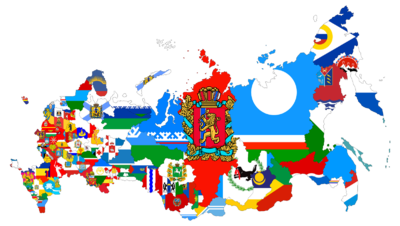 Единство в многообразииПоказатель А – …Показатель B – …Показатель C – …А1 – …Красноярский край Хабаровский крайИркутская область Ямало-Ненецкий АО Чукотский АОАрхангельская областьВ1 – …Московская областьКраснодарский крайг. Санкт-ПетербургСвердловская областьРостовская областьреспублика Башкортостанреспублика ТатарстанС1 – …Хаты-Мансийский АОМосковская областьг. Санкт-ПетербургСвердловская областьреспублика ТатарстанКрасноярский крайКраснодарский крайЯмало-Ненецкий АОПоказатель D – …Показатель E – …Показатель F – …D1 – …Ямало-Ненецкий АОг. МоскваКемеровская областьреспублика ТатарстанСахалинская областьE1 – …Московская областьСвердловская областьЧелябинская областьг. Санкт-ПетербургНижегородская областьреспублика ТатарстанПермский крайСамарская областьреспублика БашкортостанF1 – …республика ТатарстанРостовская областьреспублика Башкортостан Белгородская областьСтавропольский крайВолгоградская областьАлтайский крайВоронежская областьСаратовская областьКол-во баллов:25СубъектКоординаты точки-антиподы административного центраХ159 ю.ш., 141 з.д.Х243 ю.ш., 136 з.д.Х361 ю.ш., 111 з.д.Х466,5 ю.ш., 114 з.д.Кол-во баллов:25Признак для сравненияСтранаСубъект РФПлощадь62*30**Численность населения16*38**Объем ВВП (ВРП)4*50**Кол-во городов миллионеров40Кол-во административных единиц1645Кол-во баллов:10Кол-во баллов:15